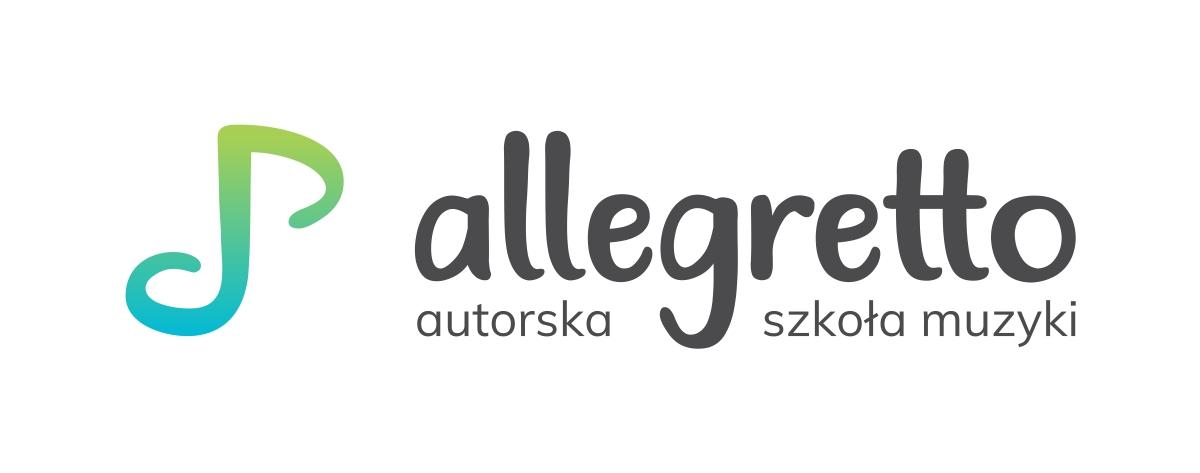 	Pracownik recepcjimiejsce pracy: WrocławZakres obowiązków:pierwsza linia kontaktu z Klientami obsługa poczty elektronicznej sporządzanie raportów, zestawieńdbanie o dobry wizerunek szkołyOczekiwania:systematyczność i dokładnośćwysoka kultura osobistapraktyczna znajomość pakietu MS Officeznajomość języka angielskiego na poziomie komunikatywnymOferujemy:pracę w rozwijającej się firmiekreatywną, pełną wyzwań atmosferę pracywspółpracę z młodym zespołemdobrze skomunikowane, ciekawe miejsce pracymożliwość rozwoju zawodowegowynagrodzenie 15 PLN/h netto na start, umowa cywilnoprawnaProsimy o przesyłanie CV na adres mailowy: biuro@szkolamuzyki.wroclaw.pl